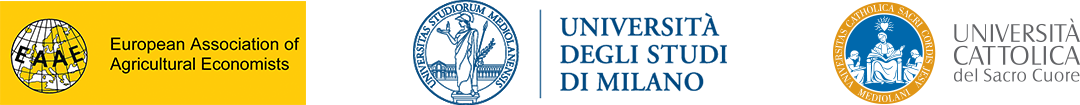 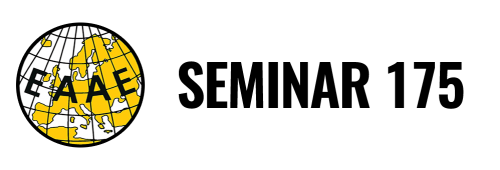 THE WIND OF CHANGE OF SUSTAINABILITY STANDARDSSailing economic, governance, and policy perspectivesGargnano, 13 – 15 May 2020Title of the posterAbstract Insert text in Times New Roman 12. Abstracts should not exceed 200 words. Keywords: keyword 1, keyword 2, …